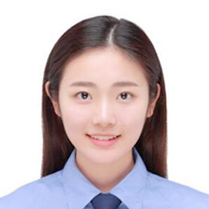 教育背景珠海金山稻壳简历学院 / 工管专业本科                                               2011.09-2015.07工作经历武汉创十二网络科技有限公司 / 物料规划                                             2017.09-2017.07工作描述：1.服务于改性塑料龙头企业（竞争对手金发和时代），负责管控13家物流供应商，制订完善集团同物流供应商之间的运输合同、管理办法以及考评制度，依据其日常表现和事故记录进行考评；改进配送、仓储和退货标准操作流程。2.设计仓库库存监督和盘点机制，通过监控外库进出仓订单，以及利用ERP系统库存数据核对外库库存数据，完成外库的日常监督工作；安排专人负责每季度去外库盘点，并汇报库存情况，完成现场监督工作。使库存准确率提高近5%，得到公司优秀新人奖。3.考察公司配送状况及货物包装状况，综合考虑客户要求和成本节约，改进公司产品包装和装车操作，降低了包装成本6%，并提升了客户满意度。4.针对物流事故，同供应商及本公司仓储、质保、销售等部门沟通，以降低物流事故损失，查清事故责任方和事故原因，制定纠正预防措施；对负有责任的供应商进行处罚，并要求其整改。累计处理近两百起处理物流质量事故。5.负责因物流供应商原因造成材料损失、客户投诉以及其他责任事故的相关索赔。6.针对客户的紧急送货需求，协调供应商进行配送，实时掌控这些订单的配送执行情况，确保到货的及时性完整性。成长：熟悉了国内配送和汽车零配件产业链上下游状况，同旗风物流、曙通物流、淇祥物流等物流服务商保持良好关系，掌握了管理乙方的丰富经验，熟悉了配送、事故处理与索赔、盘点等物流操作标准流程。自我评价任职1年，养成了吃苦耐劳的工作习惯，善于分析思考，具备较强的组织协调及沟通能力，团队意识较强，能承受较大的工作压力。以下为任职期间所获得的荣誉及学习到的工作经验：获得“SDI人”奖(个人最高奖项)；获得“生产中心优秀员工”奖；掌握SAP、APS及GOMS系统的基本操作，掌握MM、PP、SD模块系统流程；熟悉公司内部的运作流程、具有仓储管理、物流管理、进出口通关等相关知识；熟悉生产管理、销售等相关业务知识；